Intro to Statistics Classwork/Homework						Name: _________________________Introduction to Percentiles: GraphsWarm-up: What is the highest percentile rank?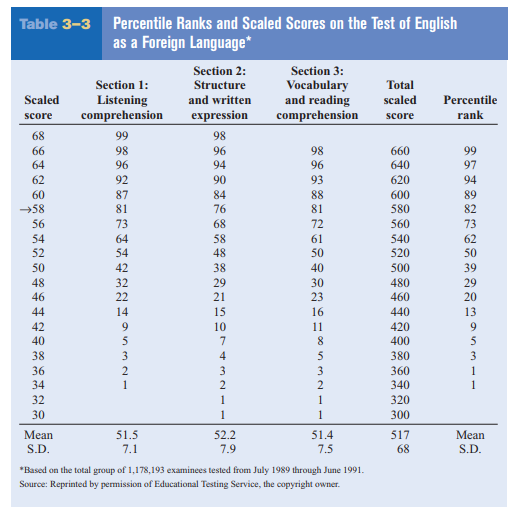 PercentilesLike a z score, a percentile is a measure of position.  However, percentiles are calculated somewhat differently.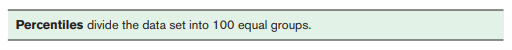  A student with a total scaled score of 660 on the TOEFL in 1990 scored better than _____ of students who took the exam.A student with a total scaled score of 520 on the TOEFL in 1990 scored better than _____ of students who took the exam.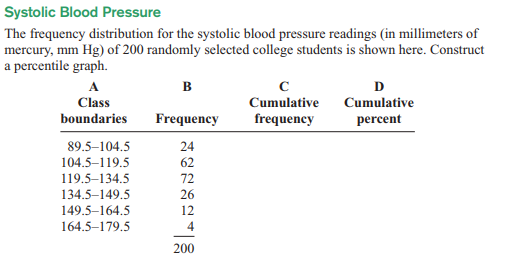 Using your percentile graph, answer the following questions:1. What value corresponds to the 40th percentile?2. What percentile corresponds to a blood pressure of 130 mm Hg?Classwork/homework (you’re welcome to do this on a separate page so as to have enough space and retain your notes): #16, 17, 20, 21.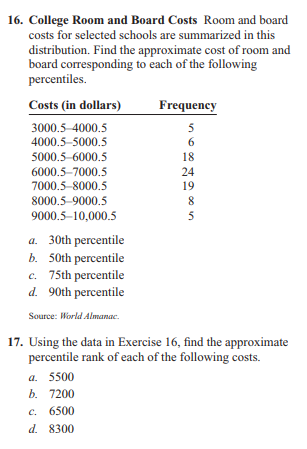 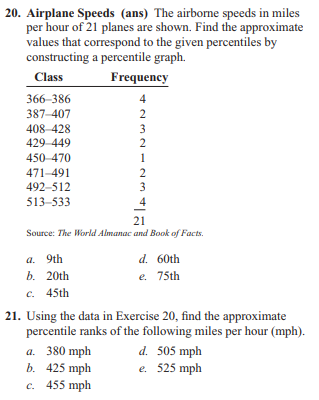 